Государственное бюджетное дошкольное образовательное учреждениеДетский сад № 73 комбинированного вида Красносельского района Санкт-ПетербургаКонспект логопедического занятия по теме:Развитие зрительно-гностических и кинестетических функций у детей старшего дошкольного возраста с речевыми нарушениями как средство предупреждения оптической дисграфии с использованием здоровьесберегающих технологий и с помощью ИКТ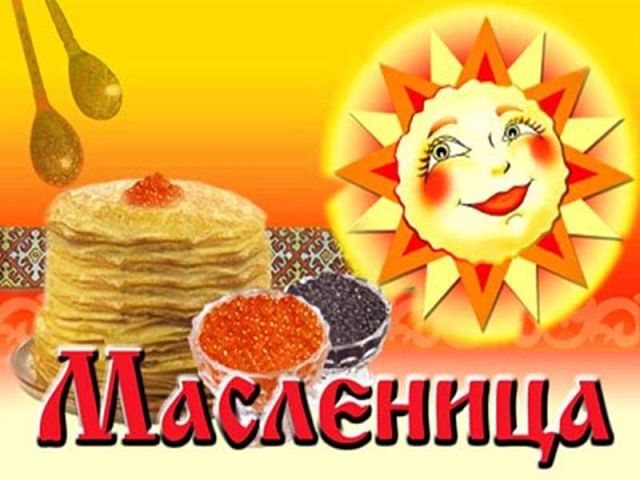 Автор: Забуга Ольга ВладимировнаЦелью занятия является: профилактика оптической дисграфии дошкольников подготовительного возраста с диагнозом: общее недоразвитие речи.В соответствии с выбранной целью, мне представляется возможным выделить следующие задачи:1. Развитие высших психических функций2. Развитие пространственной ориентировки3. Развитие зрительно-пространственного восприятия букв4. Развитие фонематических процессов (анализ, синтез, фонематические представления)5. Развитие общей и мелкой моторики (тонкие дифференцированные движения пальцев рук)6. Развитие пространственной ориентировки7. Развитие зрительно-пространственного восприятия букв8. Расширение словарного запаса и лексических представлений по заданной теме9. Развитие речи10. Формирование положительных качеств личности ребенка11. Развитие темпо-ритмической организации голоса12. Развитие кинестетических функций у детейПодготовительная работа:Составление конспекта занятияОпределение ролей. Роли исполняют….Подбор музыкального сопровожденияПодготовка слайд-презентации с использованием ИКТОформление кабинетаХОД ЗАНЯТИЯ:Организационный моментДети входят в комнату, логопед объявляет тему занятия «Масленица». Звучит музыкальное сопровождение, частушки, заводные русские народные песни. Логопед рассказывает о празднике, показывает фотографии, как празднуют Масленицу в России (проектор с использованием ИКТ).Масленица - разгульный народный праздник, который празднуется перед церковным постом. Пост - это время, когда верующим в Христа людям запрещено есть жирные и мясные продукты. Поэтому в дни празднования Масленицы проводятся богатые пиры. Хозяйки готовят блины, оладьи, разную выпечку и приглашают к себе гостей. Чего только нет на масленичном столе: тут и молоко, и сметана, и сыр, и яйца, и много-много сладостей! Но "гвоздь программы" - это блины. Каких только не было блинов раньше! - были блины с маком, с медом, с салом, с рыбой, с икрой, с брусникой... Считалось дурной приметой на столы в Масленицу не подать блины - значит год будет неурожайный, голодный, солнышко будет припекать слабо, лето выдастся холодным Блин - круглый горячий, масленый - олицетворял весеннее Солнышко. Поэтому с ним в древности проводились обряды. Девушки в масленичных хороводах носит блины на голове, чтоб ближе к Солнцу. Считалось, что Солнце видит это и дарует свою милость. На празднике проводились игрища, соревнования, где призом победителю так же были блины. Была традиция делиться блинами с родными, близкими людьми и соседями. Масленица – образ Зимы, с которой прощаются и ожидают весну. Бывает, что Зима не хочет уходить – она вредит людям морозами – борется с Солнцем – ведь весна уже не за горами. Каждый день на масляничной неделе имеет свое название. Понедельник — встреча.  В понедельник все выходят на улицы - Масленку встречать. Изготавливали куклу из соломы, садили ее в сани, рядом ставили ветки сосны или ели, украшенные лентами, и так возили ее по всему селу или городу. Вторник — заигрыши. С утра молодые люди приглашались кататься с гор, поесть блинов. Звали родных и знакомых.Среда — лакомки. В этот день зять приходил «к тёще на блины». Кроме зятя тёща приглашала и других гостей.Четверг — широкий разгул. С этого дня Масленица разворачивалась во всю ширь. Народ предавался всевозможным потехам: ледяным горам, балаганам, качелям, катаниям на лошадях, карнавалам, кулачным боям, шумным пирушкам.Пятница — тёщины вечерки. Зятья приглашали в гости своих тёщ, угощали их блинами.Суббота — золовкины посиделки. Молодые невестки приглашали в гости к себе золовок. Новобрачная невестка должна была подарить золовке какой-нибудь подарок.Последний день Масленицы — прощёное воскресенье.). Все верующие, кланяясь друг другу, просят прощения и в ответ на просьбу произносят «Бог простит».Всю неделю Масленицу славили, хвалили, а в воскресенье с ней попрощалась. Соломенное чучело сжигали. Посмотреть на прощальный костер собиралось все село. В этот момент считалось, что сгорает на костре сама лютая Зима. Затем Логопед предлагает детям поиграть с Масленкой, которая пришла к ним в гости (выносится чучело Масленицы) – дети начинают водить хоровод вокруг  слышна заводная русская народная музыка) – вдруг  звучит громкая музыка, вбегает Зима и крадет Масленку, из ее кармана выпадают «блины». Основная частьЛогопед обращает внимание детей на то, что на блинах записаны задания, разгадав которые – зима вернет чучело Масленки и можно будет продолжить праздник!На доску вывешивается солнышко (без лучиков) – за каждое выполненное задание прикрепляется солнечный луч с определенной буквой.Угадать зашифрованное слово – на Экране лабиринты букв разного цвета, прикрепленные в разных пространственных плоскостях. С помощью зрительного анализатора дети по очереди угадывают свои буквы, выкладывают их на ковролине. Логопед предлагает составить слово, помогая определить порядок букв с помощью цифр. Дети читают получившееся слово «Мороз».Шифровки (на проекторе) – каждому ребенку выдается задание, где каждой букве соответствует свой знак – необходимо написать получившееся слово по данной шифровке. Каждое слово – это название дня масляничной недели.ФизкультминуткаЛогоритмика – логопед говорит о том, что зима никак не хочет уходить – хоть солнышко часто светит, мороз все равно пощипывает за нос и предлагает вспомнить стихотворение с движениями:«Рукавички мы надели» (пение под музыкальное сопровождение с бубнами, включается аудиозапись)1-я, 2-я строчки – удары в бубен, 3-я, 4-я – трясти бубен, 5-я – удары в бубен, 6-я – удары бубном по бедру, 7-я, 8-я – трясти бубен.Найди неправильно написанные буквы. На ковролине прикреплены буквы в разных плоскостях – дети выходят по очереди и выставляют буквы верно.Выложи буквы из палочек, чтобы они не повторялись – выигрывает тот, кто выложит больше букв.Выложить буквы слова Масленица из теста (по образцу) Снежинки – на ковролине прикреплены снежинки – логопед предлагает провести невидимые линии, соединяя снежинки, чтобы получались буквы.Напиши на спине буквы. Ведущему даются карточки с буквами – он рисует на спине ребенка пальчиком букву – ребенок должен ее угададоске записаны буквы – необходимо – стирая по одному элементу или приписывая по одному, либо и то и другое – изменить на другую букву. 8. Самомассаж.Игра «волшебный мешочек» - в мешочке находятся различные предметы – детям необходимо ощупывать их ручками, не называя их, определять их свойстваСолнышко засияло лучами – все лучи собраны. Дети читают слово – МАСЛЕНИЦА! Солнышко припекает  все теплее и теплее, постепенно начнет таять снег, сосульки начнут плакать от того, что их срок прошел, потекут ручейки, запоют звонко птицы…скоро весна. Слышна весенняя мелодия и в этот момент заходит Зима и говорит: « Ах, как жарко мне становится, как лучи солнечные греть начинают и как птицы поют… всему свое время… А какие вы, ребята, молодцы, я наблюдала за вами, как лихо вы справлялись с моими заданиями – возвращаю я вам Масленку и ухожу до следующего года!!!»ИТОГВыносятся БЛИНЫ – символ Масленицы, детей благодарят, спрашивают, какие задания им было выполнять интереснее всего, что они запомнили.Рукавички мы надели,Поглядите вы на нас:В наших новых рукавичкахМы начнём весёлый пляс.Мы похлопаем в ладоши,Мы потопаем немножко,Рукавички отряхнёмИ опять плясать пойдём.ФонарикиФонарикиРуки на пояс, покружитьсяХлопкиПритопыВстряхнуть кисти рукпружинкиВот на улице мороз!Эй, потри скорее нос,Подбородок отогрей мороз!.Улыбнулись все скорей!И у глаз потрём дружнее,Веселее, веселее.Ну-ка взялись все за уши,Ни к чему нам бить баклуши,Покрутили, повертели –Вот и уши отогрели.Каждый палец согреваем,Сильно-сильно растираем.Указательным пальцем массировать точку между бровямиВ другую сторонуМассаж точки под нижней губойВ другую сторонуКруговые движения на вискахВ другую сторонуБольшие пальцы рук за ушами,Выполнять круговые вращенияВ одну и в другую сторону«снимать кольцо» с каждого пальца на одной и другой руке